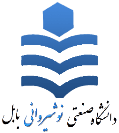             معاونت فرهنگی و اجتماعی                                  پیوست شماره 1فرم مشخصات مدعوین مراسم و برنامه‌هانام و نام خانوادگی مهمان (مدعو):نام پدر:                                شماره شناسنامه:                               محل صدور:شماره ملی:                                              میزان تحصیلات و رشته:شماره تلفن همراه:                                   محل اشتغال:عنوان برنامه:                                                                 تاریخ برگزاری:                         مدت برنامه:مسوول برگزاری برنامه:مقام تأیید کننده، معاونت/مدیریت فرهنگی و اجتماعی                                                                                                                                         امضا و تاریخنظریه حراست دانشگاه                                                                                                                                        امضاء و تاریخ